Tarea 2.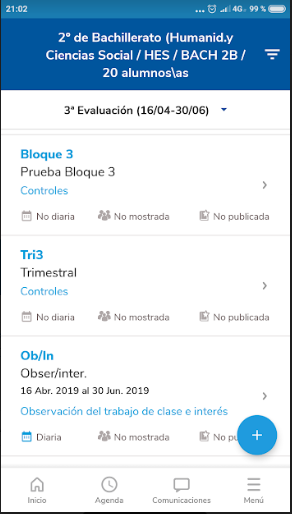 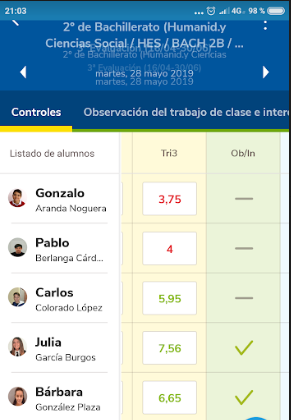 